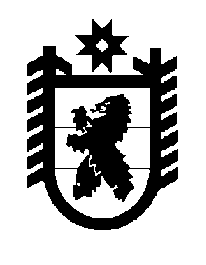 Российская Федерация Республика Карелия    ПРАВИТЕЛЬСТВО РЕСПУБЛИКИ КАРЕЛИЯРАСПОРЯЖЕНИЕ                                от  20 октября 2015 года № 646р-Пг. Петрозаводск В соответствии со статьей 154 Федерального закона от 22 августа                    2004 года № 122-ФЗ «О внесении изменений в законодательные акты Российской Федерации и признании утратившими силу некоторых законодательных актов Российской Федерации в связи с принятием федеральных законов «О внесении изменений и дополнений в Федеральный закон «Об общих принципах организации законодательных (представи-тельных) и исполнительных органов государственной власти субъектов Российской Федерации» и «Об общих принципах организации местного самоуправления в Российской Федерации», на основании распоряжения Территориального управления Федерального агентства по управлению государственным имуществом в Республике Карелия от 7 мая 2015 года                     № 65/Рп «О безвозмездной передаче имущества, находящегося в федеральной собственности и закрепленного на праве оперативного управления за отделом Министерства внутренних дел Российской Федерации по Прионежскому району,  в государственную собственность Республики Карелия» и от                           1 октября 2015 года № 130/Рп «О внесении изменений в распоряжение Территориального управления Федерального агентства по управлению государственным имуществом в Республике Карелия от 07.05.2015 № 65/Рп»: 1. Принять в государственную собственность Республики Карелия имущество, находящееся в федеральной собственности, согласно приложению к настоящему распоряжению.2. Государственному комитету Республики Карелия по управлению государственным имуществом и организации закупок подписать акт приема-передачи имущества, указанного в пункте 1 настоящего распоряжения.           ГлаваРеспублики  Карелия                                                                  А.П. ХудилайненПереченьимущества, закрепленного на праве оперативного управления за  отделом Министерства внутренних дел Российской Федерации по Прионежскому району, принимаемого из федеральной собственности в государственную собственность Республики Карелия_____________Приложение к распоряжению Правительства Республики Карелия от  20 октября 2015 года № 646р-П№ п/пНаименование имуществаАдрес места нахождения имуществаИндивидуализирующие характеристики имуществаИндивидуализирующие характеристики имуществаИндивидуализирующие характеристики имущества№ п/пНаименование имуществаАдрес места нахождения имуществаинвентар-ный номерколиче-ство, штукбалансовая стоимость, рублей1.Комплекс стацио-нарный для фото-фиксации нару-шений ПДД «Арена» автомобильная дорога Санкт-Петербург-Мурманск, 445 км1101340000 36018600002.Комплекс изме-рения скорости движения транс-портных средств фоторадарный «Крис» П              г. Петроза-водск, ул. Онежской Флотилии, д. 241101340000 31915350003.Комплекс изме-рения скорости движения транс-портных средств фоторадарный «Крис» П              г. Петроза-водск, ул. Онежской Флотилии, д. 241101340000 32015350004.Передвижной комплекс видео-фиксации  нарушений ПДД «Крис» П              г. Петроза-водск, ул. Онежской Флотилии, д. 241101340000 23015031255.Передвижной комплекс видео-фиксации  нарушений ПДД «Крис» П              г. Петроза-водск, ул. Онежской Флотилии, д. 241101340000 2311503125